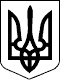 УЖГОРОДСЬКА РАЙОННА ДЕРЖАВНА адміністраціяЗАКАРПАТСЬКОЇ ОБЛАСТІР О З П О Р Я Д Ж Е Н Н Я___24.02.2022___                           м.Ужгород                           №__18_______Про затвердження бланків організаційно – розпорядчих документівУжгородської районної державної адміністрації Закарпатської області - Ужгородської районної військової адміністрації Закарпатської області	Відповідно до Закону України „Про правовий режим воєнного стану”, на виконання Указу Президента України  від 24 лютого 2022 року №68/2022 „Про утворення військових адміністрацій”, наказу Міністерства юстиції України від  18.06.2015 №1000/5 „Про затвердження Правил організації діловодства та архівного зберігання документів в державних органах, органах місцевого самоврядування, на підприємствах, в установах і організаціях”, з метою упорядкування роботи з документами в Ужгородській районній військовій адміністраціїЗ О Б О В’ Я З У Ю:	1. Затвердити бланки організаційно – розпорядчих документів Ужгородської районної державної адміністрації Закарпатської області - Ужгородської районної військової адміністрації Закарпатської області, що додаються.	2. Встановити, що:	2.1. З питань основної діяльності голова Ужгородської районної державної адміністрації Закарпатської області – начальник Ужгородської районної військової адміністрації Закарпатської області видає розпорядження.	2.2. З питань оборонної діяльності голова Ужгородської районної державної адміністрації Закарпатської області - начальник Ужгородської районної військової адміністрації Закарпатської області видає накази.	3. Керівникам структурних підрозділів Ужгородської районної державної адміністрації Закарпатської області - Ужгородської районної військової адміністрації Закарпатської області забезпечити неухильне дотримання вимог, встановлених цим розпорядженням.	4. Контроль за виконанням цього розпорядження залишаю за собою.Голова державної адміністрації                                   Радіон КІШТУЛИНЕЦЬ